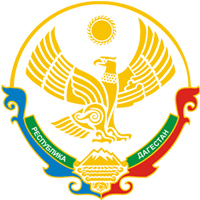 МИНИСТЕРСТВО ОБРАЗОВАНИЯ и НАУКИРЕСПУБЛИКА  ДАГЕСТАН____________________________________________МУНИЦИПАЛЬНОЕ КАЗЕННОЕ ОБЩЕОБРАЗОВАТЕЛЬНОЕ УЧРЕЖДЕНИЕ «БОТАШЮРТОВСКАЯ СРЕДНЯЯ ОБЩЕОБРАЗОВАТЕЛЬНАЯ ШКОЛА»Отчетв проведении онлайн уроков финансовой грамотности (декабрь 2018г.)368030 РД,  Хасавюртовский район,  с.Боташюрт,  ул.Южная  2А, эл.адрес botash_shkola@mail.ru«___»  _____________20___г.                                                                                                                   №___№Наименование образовательной организации Тема урока Месяц Дата Время Целевая аудитория (указать класс)Количество слушателей 1МКОУ "Боташюртовская СОШ им.Ахаева Б.Т."Личный финансовый план. "Путь к достижению цели"декабрь1111:455272МКОУ "Боташюртовская СОШ им.Ахаева Б.Т.""Твой безопасный банк в кармане"декабрь1213:001153МКОУ "Боташюртовская СОШ им.Ахаева Б.Т."С деньгами на "Ты" или Зачем быть финансово грамотным?"декабрь1311:457214МКОУ "Боташюртовская СОШ им.Ахаева Б.Т.""Платить и зарабатывать с банковской картой"декабрь149:457215МКОУ "Боташюртовская СОШ им.Ахаева Б.Т.""Все про кредит или четыре правила, которые помогут достичь цель"декабрь1712:30921